Ніжинський державний університет імені Миколи Гоголя ПОЛІТИЧНА ГЕОГРАФІЯ СВІТУНавчально-методичний посібникУпорядник:                           В. О. Прудько Ніжин 2020УДК 911.3:32(075.8)         П50Рекомендовано Вченою радою Ніжинського державного університету імені Миколи Гоголя(НДУ ім. М. Гоголя)Протокол № 9 від 30.01.2020 р.Рецензенти:Філоненко Ю. М. – доцент кафедри географії Ніжинського державного університету імені Миколи Гоголя, кандидат географічних наук;Моціяка П. П.  – доцент кафедри всесвітньої історії та міжнародних відносин Ніжинського державного університету імені Миколи Гоголя, кандидат історичних наук.П50   Навчально методичний посібник з курсу «Політична географія світу» / уклад. В. О. Прудько. Ніжин: НДУ ім. М. Гоголя, 2020. 30 с.  Навчально-методичний посібник підготовлений для студентів історико юридичного факультету, спеціальності «Міжнародні відносини суспільні комунікації та регіональні студії». В посібнику представлено програму курсу, плани семінарських занять з методичними рекомендаціями до них, список рекомендованої літератури, орієнтовний перелік питань для самопідготовки.© В. О. Прудько, укладання, 2020© НДУ ім. М. Гоголя, 2020Зміст1. Передмова	42. Опис навчальної дисципліни	53. Інформаційний обсяг навчальної дисципліни	74. Структура залікового кредиту	125. Методичне забезпечення	165.1. Теми семінарських занять	165.2. Орієнтовні питання для самопідготовки	276. Рекомендована література	28ПередмоваКурс «Політична географія світу» є нормативним у підготовці фахівців зі спеціальності міжнародні відносини суспільні комунікації та регіональні студії на освітньо-кваліфікаційному рівні бакалавр, викладається студентам денного відділення історико-юридичного факультету.Ознайомлення студентів з даним курсом закладає підвалини для подальшого вивчення низки дисциплін передбачених навчальним планом.Для поглиблення знань про закономірності й спрямованість світових і національних політичних процесів досить важливими є геополітичні концепції. Сучасна політична географія світу формується на стику ряду наук – політології, геополітики, науки про міжнародні відносини, суспільної географії, соціології тощо, займаючи серед них чільне місце.Динамічні зміни політичної карти світу, що прослідковуються в останні десятиріччя та зростання нових елементів сучасної світосистеми мають суттєвий вплив на життя регіонів, держав, та їх населення. Виходячи з цього, сучасний здобувач вищої освіти має добре розумітися на цих процесах, що в свою чергу дасть можливість сформувати політично незаангажовану, об’єктивну світоглядну позицію. А це є необхідним елементом на шляху формування здорового громадянського суспільства ХХІ ст. Знання з політичної географії світу дає можливість не лише помічати прояви регіональної пропорції та диспропорції у різних сферах державного життя, а і вчасно їх локалізувати, аналізувати та знаходити шляхи подолання. Це в дійсності говорить про сформованість практичних навиків роботи.Виходячи з того, що політична географія вивчає територіально-політичні системи різних рівнів, знання здобуті в ході вивчення даного курсу відкривають щирокий спектр практичної діяльності. 2. Опис навчальної дисципліниКурс «Політична географія світу» охоплює період від найдавніших часів до сьогодення. Розглядає процес становлення територіально політичної системи світу, містить найважливіші соціально-економічні, культурні, політичні й державотворчі події в країнах Європи, відображає особливості їх розвитку. Даний курс предметно побудований на основі історичного підходу до розуміння політико-правових, соціально-культурних процесів формування сучасної політичної карти світу. Для цього залучено дані досліджень, історичні відомості, робочі матеріали та документи. Предметом курсу є вивчення геопросторової організації політичної сфери суспільства. Мета курсу – формування у свідомості студентів наукових уявлень про просторову організацію політичного життя суспільства і територіальне співвідношення політичних сил на різних ієрархічних рівнях.У результаті вивчення курсу, студент повинен знати: - зміст ключових понять курсу;- етапи формування політико-географічних ідей;- специфіку формування політичної карти світу;- основні документи європейських політико-правових інституцій спрямовані на забезпечення функціонування територіально-політичних систем. вміти: користуватися понятійним апаратом даної дисципліни;проводити аналогію, давати порівняльні характеристики політичним подіям, особливостям суспільного розвитку тощо;самостійно вивчати і аналізувати різноманітні документи і матеріали; визначати тенденції розвитку територіально політичних систем світу;визначити місце і роль України в європейському світі; вести дискусії з проблемних питань.3. Інформаційний обсяг навчальної дисципліниЗМІСТОВИЙ МОДУЛЬ 1. Базові засади організації політичної сфери суспільстваТема 1. Політична географія як наука(2 год.)Поняття політична географія. Історія становлення політичної географії. Розвідки з політичної географії на межі ХІХ–ХХ ст.Визначення об'єкта і предмета вивчення політичної географії у ХХ ст. та їх інтерпретації. Активізація наукових досліджень з політичної географії в 70-ті роки ХХ ст. Територіально-політичні системи, їх класифікація.Методологічний апарат політичної географії. Прикладне значення політичної географії. Зв'язок політичної географії з іншими науками.Тема 2. Сучасна світосистема(4 год.)Політична карта світу, визначення поняття. Територія, країна, держава. Території суверенних держав. Розмір території держави та його вплив на її політико-географічне становище. Співвідношення розміру території держави та її валового внутрішнього продукту.Залежні країни і території (колонії, протекторати підопічні території). Форми контролю над залежними країнами. Наростання прагнення народів до реалізації прав на національне самовизначення. Найбільші за площею, і за населенням залежні території в сучасному світі.Води (акваторія) відкритого моря і територія Антарктиди. Політико-географічним режим використання. Внутрішні морські води і територіальні води. Прилегла зона. Виключна морська економічна зона. Свобода наукових досліджень Світового океану та міжнародна нормативно правова база, що регулює права та можливості використання його запасів.Мультинаціональні функціональні утворення: політико – географічний контекст. Роль світосистемних процесів у ХХІ ст. Транс національні банки та корпорації. Роль світових міст. Поляризація в розміщенні господарства світу. Зв’язки між компонентами світосистеми.  Тема 3. Суверенна держава на політичній карті світу(2 год.)Політико-географічні характеристики суверенної держави. Вплив сучасних фундаментальних світових процесів у сфері політики й економіки на збереження державного суверенітету. Історичні передумови та шляхи виникнення сучасних незалежних суверенних держав. Принципи національного самовизначення та його роль у державотворчому процесі. Титульна нація, діаспора. Виконання державою основних внутрішніх і зовнішніх функцій.Форми державного правління. Види монархій та їх основоположні засади. Республіка – найбільш поширена форма державного правління. Особливості республік з президентською, президентсько-парламентською, парламентсько-президентською або парламентською формою правління.Політико-територіальний устрій. Унітарна держава – найбільш поширена форма територіального державного устрою в світі. Історичний аспект існування уній. Конфедеративний устрій: особливості та завдання. Федерація – територіальний, суспільно-політичний аспект. Права та свободи членів федерації.Політичні та економічні системи сучасних держав. Авторитаризм, тоталітаризм: історичні уроки. Демократія – найпоширеніша політична система сучасних держав світу. Історія виникнення, поширення та перспективи сучасної демократії. Порівняльна характеристика планової та ринкової моделі економіки.ЗМІСТОВИЙ МОДУЛЬ 2.  Політико-географічна характеристика державиТема 4. Територія держави(2 год.)Склад території. Земельні ресурси, придатні для отримання біологічних ресурсів життєдіяльності: земні надра, сама поверхня землі, яка є технологічною базою для розміщення найрізноманітніших об'єктів – житла, виробничих підприємств, транспортних комунікацій, місць для рекреації та туризму, військово-стратегічних об’єктів тощо. Здійснення загальних та виключних повноважень у відповідності до приписів міжнародного права. Суходільний простір: земна поверхня в межах кордонів, острови та архіпелаги у відкритому морі, надра під суходолом та островами на технічно досяжну глибину. Водний простір: річки, озера, затоки і внутрішні протоки морів, ширина яких не перевищує 24 морські милі, морські води в бік берега від прямих ліній, прийнятих при визначенні територіальних вод, акваторії морів. води заток, бухт, лиманів, які історично належать тій чи іншій країні. Повітряний простір: тропосфера, стратосфера і прилегла частина ближнього космосу.Формування території держави. Епоха національних держав. принцип права народів на самовизначення. Створення незалежних держав у результаті розпаду імперій та союзів. Анклави та ексклави у складі державної території.Освоєння територій, що не мають господаря. землі, де кліматичні умови несприятливі для постійного проживання людей або де населення не має сталої суспільної організації. Приклади розширення державної території за рахунок сусідніх земель (Росія, Китай, США, Канада).Набуття території, що належала іншій державі. Оренда території законний спосіб набуття земель іншої держави з тією чи іншою метою – історичний досвід. Надання території у своєрідну оренду корпораціям іноземних держав (офшорний бізнес)Відмінності морфології та геопросторового положення території. Вплив конфігурації території на можливості розвитку господарства та суспільного життя держави. Класифікація територій держав за геометричними ознаками. Компактні країни Європи. Країни витягнутої форми. Причини виникнення територій зі складною конфігурацією. Тема 5. Кордони держави(4 год.)Сучасне тлумачення поняття державного кордону. Перші зафіксовані у писаній історії випадки політико-географічного розмежування. Договірно затверджені кордони як чіткі лінії розмежування. Чітко визначені й офіційно визнані кордони – неодмінна складова суверенітету країни. Підходи при делімітації кордону між економічно сильними державами, що ведуть між собою переговори; при визначенні кордонів між державами "з обмеженими повноваженнями", коли питання кордону за них вирішують інші; а також при визнанні кордону молодих незалежних держав. Формування кордонів залежних країн.Класифікація кордонів: морфологічна ("геометричні", "астрономічні", "звивисті" тощо), природно-географічна (орографічні, гідрографічні та ін.), генетична (антецедентні, "накладені", реліктові тощо), функціональна, за історичними умовами і послідовністю виникнення (колоніальні, післявоєнні і т. д.). Кордони за ґенезою формування (антецедентні субсеквентні). "Накладені" кордони. Реліктові кордони успадковані від минулих історичних епох.Функції кордонів: бар’єрна, контактна та фільтрувальна. Зміна акцентів функціонування кордонів у процесі глобалізації світового господарства. Взаємодія прикордонних територій за Дж. Гаузом. Тема 6. Політико-географічне положення держави(4 год.)Географічне і політико-географічне положення держави. відмінність у значенні термінів "географічне положення" і "місцеположення". Властивості географічного положення. Оцінка політико-географічного положення. Зміни в політико-географічному положенні (Венеція, Сінгапур, Країни Перської затоки). Складові оцінки політико-географічного положення країни (держави). Фізико-географічна складова в політико – географічному аналізі. Ресурсна та агро-географічна складова. Вплив глобалізації та інформаційно-технологічної революції на зміни набіру складових політико-географічного положення.Глобальне політико-географічне положення. Багаторівнева структура світового господарства. Країни «центру» – перехід до постіндустріального розвитку. Периферійна частина ("периферія") – країни, що розвиваються. "Напівпериферія" світового господарства – неоднорідні групи країн перехідної економіки. "Опорний каркасо" світової економічної системи. Тріада. Особливості розвитку країн наближених до центрів світового розвитку.Регіональне політико-географічне положення: геопросторове положення країни відносно системи країн і регіональних організацій історико-географічного регіону (або суміжних історико-географічних регіонів). Групування Тема 7. Внутрішня геопросторова будова держави:адміністративно-територіальний поділ і столиця(4 год.)Види територіального устрою держав. Держави з федеративним державним устроєм. Суб’єкти федерації. Розподіл влади, прав і обов'язків між федеральними органами влади і членами федерації. Композиція територій у федеративній державі. Унітарні держави. Розмір унітарних тержав. Адміністративно-територіальний поділ унітарних держав. Кількість адміністративних одиниць одного рангу. столичні регіони та міста з особливим статусом. Відмінності в схемах організації управління територією. Територіальне управління у змішаних системах розселення й у великому місті. Базовий рівень організації вертикалі управління в системах розселення зі змішаним сільським і міським населенням. Столичний регіон у системі адміністративно-територіального поділу держави. Функції столиці. Типи столичних міст за генезисом набуття столичних функцій. Місце столичного міста в ієрархії адміністративно-територіального поділу держави, його роль у географічному поділі праці та характер і геопросторовий каркас суспільно-географічних зв'язків у країні й регіон. Оптимальне місце для столиці держави згідно з гіпотезою Д. І. Менделєєва. Централне та периферійне положення столиці. Столичні міста за функціональними ознаками.  Геопросторовий каркас території країни. Лінійна структура геопросторового каркаса території. Структури типу «дерево». Зіркові структури. Ортогональні (або матричні) структури.Тема 8. Електоральна географія як напрям політичної географії(4 год.)Загальна характеристика електоральної географії. Предмет вивчення електоральної географії. Головний метод електоральної географії. Чинники від яких залежить електоральна поведінка виборців. Історико-географічний чинник для української електоральної географії. Вплив на електоральні вподобання населення особливостей етнічного, мовного, конфесійного складу. Залежність політичних симпатій від демографічної структури населення. Розкол «місто – село» – одна з основних електорально-географічних закономірностей. Електоральна географія України. Особливості української електоральної географії. Вплив регіональної політичної культури. Географія президентських виборів. Порівняльна характеристика результатів президентських виборів 1991, 1994, 1999, 2004 рр.  Особливості електоральної географії інших країн. Регіональні відмінності в результатах виборів. Електоральна географія Польщі. Просторовий вимір електорального розколу в Польщі. Електоральна географія Чеської Республіки. Розкол «місто – село» у електоральній географії Чехії. Характерні типи електоральних розколів для електоральної географії Болгарії. Етнічно-релігійного чинник у електоральній географії Болгарії.4. Структура залікового кредиту Самостійна робота студентівРобота в бібліотекахСамостійна підготовка студента до лекцій передбачає його ознайомлення з науковими дослідженнями з відповідних тем та їх рецензування. Рецензії подаються у письмовій формі до початку кожної лекційної теми.Істотним елементом підготовки до семінарських занять є самостійна робота з науковою літературою. Списки рекомендованої літератури орієнтують студента на ознайомлення з найновішими досягненнями у розвитку історичних, політологічних, філософських, соціологічних досліджень, найбільш актуальними і дискусійними проблемами курсу. Виступи студентів на семінарах мають бути віддзеркаленням, насамперед, їх власної точки зору та висновків щодо проблемних питань, винесених на обговорення.Робота в інформаційних мережах.Робота з програмами Microsoft Office та у мережі Інтернет, що забезпечується засобами навчально-методичного кабінету історико-юридичного факультету, покликана надати студентові додаткову інформацію при підготовці до лекцій та семінарських занять, а також реалізації його навчального проекту. Індивідуальна робота студентівЕсе.Есе – це письмовий твір-роздум над проблемою, що віддзеркалює особисту пропозицію автора та систему аргументів, на яких ця позиція ґрунтується. Критерії оцінки есе: Студент повинен продемонструвати глибоке знання запропонованої/обраної проблеми. Використана інформація має бути збалансованою і підтримувати центральну ідею (тезу) есе. Думки мають бути викладені чітко і бути взаємопов’язані таким чином, щоб можна було слідкувати за логікою викладу. Висновки мають бути самостійними, логічними та добре аргументованими. Есе повинне базуватися на оригінальних джерелах та новітній науковій літературі, але не реферувати останню. Есе має бути написане українською мовою. Термін подання есе – 20 листопада у І семестрі. Теми есе: Типізації держав світу: сутність різних підходів.Основні типи монархій, їх поширення у світі.Основні типи республік, їх поширення у світі.Недемократичні та напівдемократичні політичні режими у світі.Державна територія, її відмінність від інших типів територій у світі.Транскордонне співробітництво. Транскордонні регіони.Політична географія Світового океану: сучасні напрямки досліджень.Континентальний шельф прибережної держави: проблеми розмежування та використання ресурсів.Політико-правовий режим Чорноморських проток.Політико-правовий режим Балтійських проток.Методи навчання: лекції та семінарські заняття з використанням методів активного навчання; індивідуальна робота (консультації, ессе); самостійна робота в бібліотеках і комп’ютерних мережах. Методи оцінювання: робота на практичних заняттях та лекціях, анотація рекомендованої наукової літератури, поточне письмове тестування, підбір рекомендованої літератури до тем, реферат, залік.Розподіл балів, що присвоюються студентамПідсумкова (загальна) оцінка з курсу є сумою рейтингових оцінок (балів), одержаних за окремі оцінювані форми навчальної діяльності, обрані студентом:Підготовка до лекцій (рецензування рекомендованої літератури) – 0 – 24 балиПідготовка (опрацювання рекомендованої літератури) та робота на семінарах – 0 -50 балівПоточні тести – 0 – 16 балівЕссе   – 0 – 10 балівРозподіл балів, що присвоюються студентам у заліковому кредитіШкала оцінювання: національна та ECTS5. Методичне забезпечення5.1 ТЕМИ СЕМІНАРСЬКИХ ЗАНЯТЬСемінар № 1. Політична географія як наукова дисципліна.   2 год.План1. Поняття про політичну географію.2. Об’єкт, предмет і рівні політичної географії.3. Основні методи політичної географії.4. Структура політичної географії. Зв’язки з іншими науками.5. Актуальні завдання політичної географії.Література:Безуглий  В. В.  Економічна і соціальна географія зарубіжних країн: Навч. посіб. – К.: Академія, 2005. – 704 с.Безуглий В. В., Козинець С. В. Регіональна економічна та соціальна географія світу: Посібник. – К.: Академія, 2003. – 688 с.Гольцов  А. Г.  Політична географія: Навч. посіб. – К.: МАУП, 2007. – 256 с.Колосов В. А., Мироненко Н. С. Геполитика и политическая география: Учебник. – М.: Аспект-Пресс, 2001. – 479 с.Шаблій  О. І.  Основи загальної суспільної географії: Підручник. – Л.: ЛНУ ім. І. Франка, 2003. – 444 с.Яценко Б. П. Політична географія. – К.: НАНУ, 2005. – 132 с.Голубчик М. М. Политическая география мира: Учеб. пособие. – Смоленск: Изд-во СГУ, 1998. – 310 с.Колосов В. А. Политическая география. Проблемы и методы. – Л.: Наука ЛО, 1988. – 190 с.Методичні рекомендації до заняттяОскільки тема семінарського заняття несе теоретичний зміст, то при підготовці до нього студенти мають ознайомитися з понятійно-методологічним апаратом політичної географії як наукової дисципліни.При підготовці до першого питання варто звернути увагу на причинно-наслідкові зв’язки у процесі становлення самого поняття політичної географії, вказати на різні його дефініції у той чи інший період. Охарактеризувати сучасне трактування політичної географії.Розкриваючи друге питання необхідно прослідкуванти еволюцію становлення об’єкту та предмету дослідження політичної географії, визначити сучасне формулювання. Визначаючи рівні політичної географії необхідно привести приклади, що продемонструють безпосереднє розуміння на практиці.Даючи характеристику методологічному апарату політичної географії слід вказати як на загальнонаукові методити дослідження так і на спеціальні, що використовуються в контексті реалізації дослідницьких завдань саме політичної географії. Окрім цього, можна групувати методологічні прийоми дослідження у залежності від того, у яких наукових дисциплін вони запозичені.При висвітленні четвертого питання слід дати загальну характеристику основним складовим сучасної структури політичної географії до яких належить: політичне країнознавство, електоральна географія (вибори), морська політична географія, лімологія (державні кордони), політична регіоналістика (проблеми поділу, місцевого самоврядування), географічна конфліктологія, геополітика. Встановлюючи міжредметні зв’язки політичної географії з іншими науковими дисциплінами варто приділити увагу зв’язкам з історією, правом, соціологією, етнологією.Відповідь на п’яте запитання передбачає собою розкриття прикладного значення політичної географії. Висвітлюючи актуальні завдання політичної географії паралельно буде встановлено сфери діяльності політгеографів. Семінар № 2.  Розвиток політико-географічних ідей. 2 год.План1. Періодизація розвитку політичної географії.2. Політико-географічні ідеї в давнину і середньовіччі.3. Географічний детермінізм у новий час.4. «Нова» політична географія.Література:Бабурин В. Л., Мазуров Ю. А. Географические основы управления: Курс лекций по экономической и политической географии: Учеб. пособие. – М.: Дело, 2000. – 288 с.Бжезінський З. Велика шахівниця. Американська першість та її стратегічні імперативи. – Л.: Лілея-НВ, 2000. – 236 с.Голубчик М. М. Политическая география мира: Учеб. пособие. – Смоленск: Изд-во СГУ, 1998. – 310 с.Гольцов  А. Г.  Політична географія: Навч. посіб. – К.: МАУП, 2007. – 256 с.Колосов В. А. Политическая география. Проблемы и методы. – Л.: Наука ЛО, 1988. – 190 с.Колосов В. А., Мироненко Н. С. Геполитика и политическая география: учебник. – М.: Аспект-Пресс, 2001. – 479 с.Любимов И. М. Общая политическая, экономическая и социальная география. – М.: Гелиос АПВ, 2001. – 336 с.Яценко Б. П. Політична географія. – К.: НАНУ, 2005. – 132 с.Методичні рекомендації до заняттяТема семінарського заняття присвячена розвитку політико географічних ідей, тому студенти спираючись на матеріал з попереднього заняття мають дати комплексну характеристику цього процесу.Розкриваючи перше питання варто вказати періодизацію становлення політико-географічних ідей. При характеристиці кожного з періодів слід вказати його представників, основне коло дослідницьких завдань, що вирішувалися у цей час.При висвітленні другого питання варто звернутися до праць античних авторів, що висвітлюють розуміння світу в той час. Особливу увагу варто звернути на праці Геродота, Арістотеля, Платона, Страбона. Прослідковуючи зміни в розумінні світосистеми у період середньовіччя особливу увагу слід звернути на той вплив, який спричинили великі географічні відкриття.Говорячи про географічний детермінізм у новий час слід звернутися до концепцій запропонованих європейськими мислителями (Шарль Луї Монтеск’є, Елізе Реклю, Іммануіл Кант, Георг Гегель).Говорячи про «Нову» політичну географію, слід встановити її витоки та проблематику, що обумовленні суттєвою інтенсифікацією сучасного ритму життя. Особливу увагу потрібно звернути на характеристику шкіл політичної географії які склалися в державах Центральної та Східної Європи, Америки, Китаю та ін. Дати  характеристику взаємозв’язків між «класичною тріадою» (територія – держава – ідентичність), як основи «нової» політичної географії. Семінар № 3-4. Геопросторова політична організація світу. 4 год.Заняття 1План1. Світовий політичний геопростір, його структура.2. Багатополярна модель сучасного світу.3. Політична карта світу. Етапи її формування. Заняття 2План1. Типи територій у світі за правовим режимом. Території з особливим правовим режимом.2. Залежні території на політичній карті світу.Література:Баймуратов М. А. Международное публичное право. – К.: Истина, 2004. – 552 с.Безуглий В. В., Козинець С. В. Регіональна економічна та соціальна географія світу: Посібник. – К.: Академія, 2003. – 688 с.Блій де Г., Муллер П., Шаблій О. Географія: світи, регіони, концепти: Пер. з англ. – К.: Либідь, 2004. – 740 с.Голубчик  М. М. Политическая карта мира: Справ. пособие. – Смоленск: Универсум, 2000. – 160 с.Гольцов  А. Г.  Політична географія: Навч. посіб. – К.: МАУП, 2007. – 256 с.Колосов В. А., Мироненко Н. С. Геполитика и политическая география: Учебник. – М.: Аспект-Пресс, 2001. – 479 с. Територія у міжнародному праві. URL: http://mignarodne.at.ua/news/Шаблій  О. І. Основи загальної суспільної географії: Підручник. – Л.: ЛНУ ім. І. Франка, 2003. – 444 с.Экономическая, социальная и политическая география мира. Регионы и страны / Под ред. С. Б. Лаврова, Н. В. Каледина. – М.: Гардарики, 2002. – 928 с.Яценко Б. П. Політична географія. – К.: НАНУ, 2005. – 132 с.Методичні рекомендації до заняття 1Оскільки заняття передбачють розгляд об’ємних теоретичних питань, студенти мають ґрунтовно опрацювати наукову літературу і виявити сучасні підходи у трактуванні означених до розгляду проблем.Розкриття першого питання заняття передбачає собою чітке розуміння поняття світового політичного геопростору. Обговорюючи дане питання варто проаналізувати взаємодію структурних компонентів, що входять до нього, визначити, які з них мають більшу питому вагу в сучасних умовах глобалізації та інтеграції світосистеми.Розглядаючи друге питання варто ґрунтовно розібратися в поняттях «біполярна світосистема», «постбіполярна світосистема», «однополярна світосистема», «багатополярна світосистема». Для цього слід використати напрацювання З. Бжезінського, М. Хардта, А. Негрі, Ю. Соколова, А. Беттлера та ін.При висвітленні третього питання варто дати визначення поняттю політична карта світу, окреслити коло її складових. Даючи характеристику кожному з етапів на шляху формування сучасної політичної карти світу слід вказати хронологічні рамки періоду, визначальні події та персоналії, що вплинули на процес формування політичної карти, окреслити характерні риси притаманні конкретному періоду.Методичні рекомендації до заняття 2Розкриваючи перше питання другого заняття слід проаналізувати сучасне трактування понять правовий «режим», «статус», «правовий статус». Для цього варто звернутись до праць Ю.Г. Барсегова, Я. Борнулі,  М.І. Лазарєва, М.В. Яновського, Р.В. Деканозова та ін. Використовуючи критерії юридичної природи просторів, студенти мають дати класифікацію територій (державна територія, міжнародна територія загального користування, територія зі змішаним правовим режимом).При висвітленні другого питання варто проаналізувати шляхи формування залежних території, динаміку їх зростання до ХХ ст. включно. Виявити особливості скорочення площ залежних територій у другій половині ХХ ст. Проаналізувати сучасний стан та перспективи розвитку залежних територій у (Європі, Азії, Південній Америці, Північній та Центральній Америці, Африці, Океанії.)  Семінар № 5–6.Політична географія Світового океану. Арктика. Антарктика. 4 год.Заняття 1План1. Політична географія Світового океану.2. Державні території у Світовому океані.3. Території з міжнародним та змішаним правовим режимом у Світовому океані.Заняття 2План1. Міжнародні протоки та канали.2. Політико-географічна ситуація в Арктиці.3. Політико-географічна ситуація в Антарктиці.ЛітератураАнцелевич Г. А. Международное морское право. – К.: ВО Слово, 2003. – 400 с.Безуглий В. В., Козинець С. В. Регіональна економічна та соціальна географія світу: Посібник. – К.: Академія, 2003. – 688 с.Гольцов  А. Г.  Політична географія: Навч. посіб. – К.: МАУП, 2007. – 256 с.Мацко  А. С. Міжнародне право: Навч. посіб. – К.: МАУП, 2003. – 216 с.Машевський О.П. Дослідження боротьби великих держав за протоки Босфор та Дарданелли російськими істориками  / О.П. Машевський //  [Електронний ресурс].–Режим доступу: https://scholar.google.com.ua/scholar?oi=bibs&hl=uk&cluster=17753062608045994320Машевський О.П. Питання Чорноморських проток у політиці Антанти в період боснійської кризи (1908-1909 р.р.)  / О.П. Машевський //  [Електронний ресурс].–Режим доступу: https://scholar.google.com.ua/scholar?oi=bibs&hl=uk&cluster=201117485183504676Голубчик М. М. Политическая география мира: Учеб. пособие. – Смоленск: Изд-во СГУ, 1998. – 310 с.Іванов Ю. А. Міжнародне право: Посібник. – К.: Вид-во Паливода, 2004. – 202 с.Колосов В. А. Политическая география. Проблемы и методы. – Л.: Наука ЛО, 1988. – 190 с.Методичні рекомендації до заняття 1Розглядаючи перше питання заняття студенти мають визначити місце та роль світового океану у сучасній світосистемі. З’ясувати, які процеси глобалізації, науково-технічної та інформаційно-технологічної революції урізноманітнили використання цих просторів. Вказати на роль та обсяги роботи морського судноплавства у здійсненні міжнародної торгівлі.Розкриваючи друге питання студенти мають орієнтуватися у визначенні понять територіальних вод, виключної економічної зони, вказати які міжнародні нормативно-правові акти регулюють їх використання. Визначити інші об’єкти у межах світового океану, що визнаються як державна територія.При висвітленні третього запитання варто звернути увагу на особливості використання території з міжнародним та змішаним правовим режимом у Світовому океані та протиріччя, що виникають як наслідок недотримання міжнародного права.  Методичні рекомендації до заняття 2При розкритті першого питання студенти мають встановити значення міжнародних проток та каналів у сучасному судноплавстві. Особливу увагу варто звернути на міжнародну нормативно-правову базу, що регулює використання міжнародних проток та каналів. Для більш детального розбору даного питання кожен студент має здійснити повну характеристику міжнародної протоки та каналу на вибір.Друге питання заняття присвячене Арктиці. Тому варто звернути увагу на історю відкриття та освоєння даної території. Вказати основні проблеми, які супроводжували даний процес (несприятливі кліматичних умови, поширення суверенітету держав світу на дану територію). На завершення варто звернутися до сучасних перспектив та практичних кроків у освоєнні Арктики та її становища в міжнародно-правовому полі.Висвітлення третього питання передбачає з’ясування історії освоєння Антарктики, визначення її статусу виходячи з норм міжнародного права. Вказати на перспективні напрямки залучення території Антарктики до сучасної світосистеми (наукові дослідження, розвиток туристичної галузі.)  Семінар №  7. Державна територія та її кордони 2 год.План1. Державна територія. Політико-географічне положення держави. Форми державної території.2. Державні кордони. Встановлення державних кордонів. Класифікації державних кордонів.3. Функції державних кордонів. Прикордонні та транскордонні регіони.ЛітератураБаймуратов М. А. Международное публичное право. – К.: Истина, 2004. – 552 с.Безуглий  В. В.  Економічна і соціальна географія зарубіжних країн: Навч. посіб. – К.: Академія, 2005. – 704 с.Безуглий В. В., Козинець С. В. Регіональна економічна та соціальна географія світу: Посібник. – К.: Академія, 2003. – 688 с.Гольцов  А. Г.  Політична географія: Навч. посіб. – К.: МАУП, 2007. – 256 с.Геополітика: Підручник / А. І. Кудряченко, Ф. М. Рудич, В. О. Храмов. – К.: МАУП, 2004. – 296 с.Шаблій  О. І.  Основи загальної суспільної географії: Підручник. – Л.: ЛНУ ім. І. Франка, 2003. – 444 с.Яценко Б. П. Політична географія. – К.: НАНУ, 2005. – 132 с.Блій де Г., Муллер П., Шаблій О. Географія: світи, регіони, концепти: Пер. з англ. – К.: Либідь, 2004. – 740 с.Голубчик  М. М. Политическая карта мира: Справ. пособие. – Смоленск: Универсум, 2000. – 160 с.Етнополітична карта світу ХХІ ст.: Методичний та предметний коментарі / П. Жук, Н. Мазур, Р. Соломонюк, Р. Турчак. – Тернопіль: Мандрівець, 2000. – 240 с.Методичні рекомендації до заняттяОскільки тема заняття присвячена питанням державної території та її кордонів, студенти мають чітко орієнтуватися у даних поняттях. Розкриваючи поняття державної території варто встановити її прямий зв'язок з державним суверенітетом.Розкриваючи перше питання слід дати характеристику всім складовим компонентам, які входять до складу державної території: (суходільний, водний та повітряний простір), вказати межі поширення державного суверенітету у кожному з них. Говорячи про політико-географічне положення державної території варто відзначити її глобальне та регіональне положення. Аналізуючи форми державної території слід звернутися до геометричної класифікації. В ході висвітлення першого питання студенти мають дати визначення й таким поняттям як анклав та ексклав.Розглядаючи друге питання варто дати визначення поняттю державний кордон. Проаналізувати процес становлення державних кордонів у історичній ретроспективі. Вказати особливості делімітації та демаркації державних кордонів між економічно розвинутими та залежними державами. При класифікації державних кордонів слід розібрати наступні їх види: морфологічні, природно-географічні, генетичні, функціональні та за історичними умовами і послідовністю виникнення.Аналізуючи функції державних кордонів, слід відштовхуватися від стосунків, що складаються між державами – сусідами першого порядку. Окремо варто відзначити функції державних кордонів за умов процесів глобалізації та інтеграції коремо взятих держав у світове господарство.Семінар №  8. Географія політичних систем у світі. 2 год.План1. Політичні системи у світі.2. Форми державного правління в країнах світу.3. Політичні режими в країнах світу.4. Форми державного устрою.ЛітератураБебик  В. М.  Політологія для політика і громадянина. – К.: МАУП, 2003. – 424 с.Безуглий В. В., Козинець С. В. Регіональна економічна та соціальна географія світу: Посібник. – К.: Академія, 2003. – 688 с.Гольцов  А. Г.  Політична географія: Навч. посіб. – К.: МАУП, 2007. – 256 с.Кириченко В. М. Політичні системи у світі. Кредитно-модульний курс. /В.М. Кириченко //  [Електронний ресурс].–Режим доступу: https://pidruchniki.com/1584072054126/politologiya/politichni_sistemi_svituКолосов В. А., Мироненко Н. С. Геполитика и политическая география: Учебник. – М.: Аспект-Пресс, 2001. – 479 с.Конституційне право зарубіжних країн: Навч. посіб. / В. О. Ріяка, В. С. Семенов, М. В. Цвік та ін. – К.: Юрінком Інтер, 2004. – 544 с.Лісничий В. В. Політичні та адміністративні системи зарубіжних країн. – Х.: Торнадо, 2001. – 352 с.Мартинюк В. О., Троян С. С. Політична географія та геополітика: Словник-довідник – К.: НМЦВО, 2005. – 224 с.Троян  С. С. Порівняльні політичні системи сучасності: Навч. посіб. – К.: НМЦВО, 2003. – 266 с.Методичні рекомендації до заняття Розкриваючи перше питання заняття варто звернутися до основних напрацювань Д. Істона, Габріеля Алмонда та Карла Дойча, які є авторами класичної теорії політичної системи. Окремо слід зупинитися на структурі та функціях політичної системи.Друге питання передбачає розгляд форм державного правління. Готуючись до цього питання студенти мають проаналізувати особливості монархічної та республіканської форми правління, встановити їх різновиди і  навести приклади тої чи іншої форми правління, яка є притаманною для тої чи іншої сучасної держави світу.Даючи оцінку демократичним, тоталітарним та авторитарним політичним режимам слід навести приклади існування останніх в контексті історії окремих держав світу. Особливу увагу слід приділити державам з демократиним режимом, виявити його характерні ознаки та прояви, встановити класифікацію демократичних режимів.Розглядаючи четверте питання слід навести приклади унітарних держав, федерацій та конфедерацій в сучасній світосистемі. Характеризуючи федерації та конфедерації варто звернути увагу на правовий статус їх суб’єктів.Семінар №  9. Основи адміністративної географії країн світу. 2 год.План1. Адміністративно-територіальний устрій держав світу.2. Автономії в державах світу.3. Столиця держави.4. Місцеве управління та самоврядування в державах світуЛітератураБебик  В. М.  Політологія для політика і громадянина. – К.: МАУП, 2003. – 424 с.Гольцов  А. Г.  Політична географія: Навч. посіб. – К.: МАУП, 2007. – 256 с.Колосов В. А., Мироненко Н. С. Геполитика и политическая география: Учебник. – М.: Аспект-Пресс, 2001. – 479 с.Колосов В. А. Политическая география. Проблемы и методы. – Л.: Наука ЛО, 1988. – 190 с.Конституційне право зарубіжних країн: Навч. посіб. / В. О. Ріяка, В. С. Семенов, М. В. Цвік та ін. – К.: Юрінком Інтер, 2004. – 544 с.Лісничий В. В. Політичні та адміністративні системи зарубіжних країн. – Х.: Торнадо, 2001. – 352 с.Мартинюк В. О., Троян С. С. Політична географія та геополітика: Словник-довідник – К.: НМЦВО, 2005. – 224 с.Троян  С. С. Порівняльні політичні системи сучасності: Навч. посіб. – К.: НМЦВО, 2003. – 266 с.Методичні рекомендації до заняття Розкриваючи перше питання слід проаналізувати особливості адміністративно-територіального устрою притаманного державам з федеративним, конфедеративним та унітарним устроєм. Визначити критерії відповідності районоутворюючих центрів. Охарактеризувати регіони або населені пункти, що перебувають у прямому підпорядкуванні держави.При висвітленні другого питання необхідно здійснити аналіз історичних передумов формування автономії у складі незалежної суверенної держави. Встановити взаємодію вищих органів влади з центральними державними органами влади.При підготовці до третього питання слід дати визначення поняття столиця. Визначити необхідні критерії при виборі місця розташування столиці: геоцентр та демографічний центр держави. Вказати існуючу класифікацію столиць держав світу з наведенням прикладів. Проаналізувати основні функції столиці. Вказати необхідні елементи інфраструктури притаманні столочному місту.Четверте питання заняття передбачає розгорнутий аналіз системи органів місцевого самоврядування в державах світу. При його розкритті необхідно здійснити характеристику органів місцевого самоврядування за: структурою, формуванням, терміном повноважень, функціями, практикою взаємодії з центральними органиами влади. (скласти таблицю за даними критеріями).Семінар № 10.Політична географія України. 2 год.План1. Політико-географічне положення, кордони України.2. Формування території України. Адміністративно-територіальний поділ.3. Політико-географічні та геополітичні концепції розвитку України.ЛітератураБебик  В. М.  Політологія для політика і громадянина. – К.: МАУП, 2003. – 424 с.Гольцов  А. Г.  Політична географія: Навч. посіб. – К.: МАУП, 2007. – 256 с.Колосов В. А., Мироненко Н. С. Геполитика и политическая география: Учебник. – М.: Аспект-Пресс, 2001. – 479 с.Колосов В. А. Политическая география. Проблемы и методы. – Л.: Наука ЛО, 1988. – 190 с.Конституційне право зарубіжних країн: Навч. посіб. / В. О. Ріяка, В. С. Семенов, М. В. Цвік та ін. – К.: Юрінком Інтер, 2004. – 544 с.Лісничий В. В. Політичні та адміністративні системи зарубіжних країн. – Х.: Торнадо, 2001. – 352 с.Мартинюк В. О., Троян С. С. Політична географія та геополітика: Словник-довідник – К.: НМЦВО, 2005. – 224 с.Троян  С. С. Порівняльні політичні системи сучасності: Навч. посіб. – К.: НМЦВО, 2003. – 266 с.Методичні рекомендації до заняття Готуючись до першого питання слід встановити особливості глобального та регіонального політико-географічного положення України, зважаючи на сучасні тенденції розвитку міжнародних відносин. Встановити історичні етапи на шляху формування кордонів України. Вказати особливості функціонування сухопутних та морських кордонів.Розкриваючи друге питання необхідно, використовуючи історичні карти, прослідкувати, яким чином змінювалися обриси території України протягом 1917–1991 рр. Дати характеристику адміністративно-територіального устрою України. Проаналізувати досвід створення об’єднаних територіальних громад, як нової ланки в цій системі.При підготовці до третього питання потрібно визначити головні напрямки геостратегічного розвитку України. Для цього потрібно встановити потенціальні можливості нашої держави, які можуть бути використані в ході інтеграції в потужні міждержавні обєднання.5.2. Орієнтовні питання для самопідготовки:Загальнофілософські методи в політико-географічних дослідженнях.Політико-географічні ідеї в науці давніх східних цивілізацій.Типізації держав світу: сутність різних підходів.Мультикультуралізм у політичній географії.Однополярна модель сучасного світу.Права держав, що не мають виходу до Світового океану.Створення й розвиток євро регіонів.Прикордонне співробітництво у світі.Співдружність держав: історія й сучасністьОсновні типи монархій, їх поширення у світі.Основні типи республік, їх поширення у світі.Недемократичні та напівдемократичні політичні режими у світі.Державна територія, її відмінність від інших типів територій у світі.Транскордонне співробітництво. Транскордонні регіони.Політична географія Світового океану: сучасні напрямки досліджень.Континентальний шельф прибережної держави: проблеми розмежування та використання ресурсів.Політико-правовий режим Чорноморських проток.Політико-правовий режим Балтійських проток.6. Рекомендована літератураОсновнаБаймуратов М. А. Международное публичное право. – К.: Истина, 2004. – 552 с. Безуглий  В. В.  Економічна і соціальна географія зарубіжних країн: Навч. посіб. – К.: Академія, 2005. – 704 с.Безуглий В. В., Козинець С. В. Регіональна економічна та соціальна географія світу: Посібник. – К.: Академія, 2003. – 688 с.Гольцов  А. Г.  Політична географія: Навч. посіб. – К.: МАУП, 2007. – 256 с.Гольцов А.Г. Геополітика та політична географія [Текст] : підручник для студентів ВНЗ / А. Г. Гольцов. – К. : Центр учбової літератури, 2012. – 416 с.Геополітика: Підручник / А. І. Кудряченко, Ф. М. Рудич, В. О. Храмов. – К.: МАУП, 2004. – 296 с.Колосов В. А., Мироненко Н. С. Геполитика и политическая география: Учебник. – М.: Аспект-Пресс, 2001. – 479 с.Мацко  А. С. Міжнародне право: Навч. посіб. – К.: МАУП, 2003. – 216 с.Політична географія і геополітика [Текст] : Навчальний посібник для студ. географ. спец. вузів / Б. П. Яценко, В. І. Стафійчук, Ю. С. Брайчевський та ін.; За ред. Б. П. Яценка. – К. : Либідь, 2007. – 255 с.Сирота Н. М. Геополитика. – СПб.: Питер, 2006. – 176 с.Смаль І.В. Соціально-економічна географія світу: загальна характеристика [Текст] : навчальний посібник [для студентів географічних спеціальностей] / І. В. Смаль ; Ніжинський державний університет імені Миколи Гоголя. – Ніжин : НДУ ім. М. Гоголя, 2011. – 235 с.: іл.Тихонравов Ю. В. Геополитика: Учеб. пособие. – М.: ИНФРА-М, 2000. – 269 с.Шаблій  О. І.  Основи загальної суспільної географії: Підручник. – Л.: ЛНУ ім. І. Франка, 2003. – 444 с.Яценко Б. П. Політична географія. – К.: НАНУ, 2005. – 132 с.ДопоміжнаАндрусяк  Т. Г. Історія політичних та правових вчень: Навч. посіб. – Л.: ЛНУ ім. І. Франка, 2001. – 220 с.Антонюк О. В. Основи етнополітики: Навч. посіб. – К.: МАУП, 2005. – 432 с.Анцелевич Г. А. Международное морское право. – К.: ВО Слово, 2003. – 400 с.Блій де Г., Муллер П., Шаблій О. Географія: світи, регіони, концепти: Пер. з англ. – К.: Либідь, 2004. – 740 с.Гаджиев К. С. Введение в геополитику: Учебник. – М.: Логос, 2000. – 432 с.Головатий М. Ф. Соціологія політики: Навч. посіб. – К.: МАУП, 2003. – 504 с.Голубчик М. М. Политическая география мира: Учеб. пособие. – Смоленск: Изд-во СГУ, 1998. – 310 с.Голубчик  М. М. Политическая карта мира: Справ. пособие. – Смоленск: Универсум, 2000. – 160 с.Дергачов В. А. Геополітика. – К.: ВИРА-Р, 2000. – 448 с.Дністрянський М. С. Геополітичні доктрини і підходи: критичний аналіз методологій. – Л.: ЛНУ ім. І. Франка, 2003. – 114 с.Дністрянський  М. С. Україна в політико-географічному вимірі. – Л., 2000. – 310 с.Етнополітична карта світу ХХІ ст.: Методичний та предметний коментарі / П. Жук, Н. Мазур, Р. Соломонюк, Р. Турчак. – Тернопіль: Мандрівець, 2000. – 240 с.Іванов Ю. А. Міжнародне право: Посібник. – К.: Вид-во Паливода, 2004. – 202 с.Колосов В. А. Политическая география. Проблемы и методы. – Л.: Наука ЛО, 1988. – 190 с.Конституційне право зарубіжних країн: Навч. посіб. / В. О. Ріяка, В. С. Семенов, М. В. Цвік та ін. – К.: Юрінком Інтер, 2004. – 544 с.Лісничий В. В. Політичні та адміністративні системи зарубіжних країн. – Х.: Торнадо, 2001. – 352 с.Лотоцький С., Трохимчик С. Україна в світовому геополітично-му просторі. – Л.: ЛНУ ім. І. Франка, 2002. – 192 с.Мартинюк В. О., Троян С. С. Політична географія та геополітика: Словник-довідник – К.: НМЦВО, 2005. – 224 с.49Машевський О.П. Дослідження боротьби великих держав за протоки Босфор та Дарданелли російськими істориками  / О.П. Машевський //  [Електронний ресурс].–Режим доступу: https://scholar.google.com.ua/scholar?oi=bibs&hl=uk&cluster=17753062608045994320Машевський О.П. Питання Чорноморських проток у політиці Антанти в період боснійської кризи (1908-1909 р.р.)  / О.П. Машевський //  [Електронний ресурс]. – Режим доступу: https://scholar.google.com.ua/scholar?oi=bibs&hl=uk&cluster=201117485183504676Міжнародне право: основні галузі: Підручник / В. Г. Буткевич,  В. В. Міцик, О. В. Задорожній та ін. – К.: Либідь, 2004. – 816 с.Нартов Н. А. Геополитика: Учебник. – М.: ЮНИТИ, 1999. – 359 с.Перепелиця Г. М. Конфлікти в посткомуністичній Європі. – К.: НІСД, 2003. – 432 с.Печеніна, Н. А. Історична політична географія руських князівств XI – першої половини XIII ст. / Н. А. Печеніна. – С.12-15.Соціально-економічна географія України [Текст] : навч. посібник. рек. М-вом освіти україни / За ред акад. АН вищої школи України, доктора геогр. наук, проф. О. І. Шаблія. – 2-е вид., перероб. та доп. – Львів : Світ, 2000. – 680 с.Сюткін С.І. Економічна і соціальна географія. Зарубіжні країни. Книга-зошит [Текст] : Навчальний посібник / С. І. Сюткін, Г. Г. Леонтьєва. – Суми : Університетська книга, 2003. – 246 с.Топчієв О. Г. Основи суспільної географії: Навч. посіб. – Одеса: Астропринт, 2001. – 560 с.Топузов О. Політична географія. Навчальна програма для курсу за вибором (35 годин) [Текст] / О. Топузов, Т. Назаренко, М. Сорока // Географія та основи економіки в школі: Науково-методичний журнал. – 2010. – N 7/8. – С. 12-17.Трохимчук С. В. Політична географія світу з основами геополітики: Текст лекцій. – Львів, 1997. – 100 с.Трохимчук С.В. Політична географія світу [Текст] : навчальний посібник / С. В. Трохимчук, О. В. Федунь ; Міністерство освіти і науки України, Львівський національний університет імені Івана Франка, Факультет міжнародних відносин. – 2-е вид., переробл. і доп. – К. : Знання, 2007. – 422 с.Троян  С. С. Порівняльні політичні системи сучасності: Навч. посіб. – К.: НМЦВО, 2003. – 266 с.Экономическая, социальная и политическая география мира. Регионы и страны / Под ред. С. Б. Лаврова, Н. В. Каледина. – М.: Гардарики, 2002. – 928 с.Шаблій О.І. Суспільна географія: теорія, історія, українознавчі студії [Текст] / О. І. Шаблій. – Львів : Львівський університет, 2001. – 744 с.ДЛЯ НОТАТОКНавчальне виданняУпорядник:Прудько В. О. ПОЛІТИЧНА ГЕОГРАФІЯ СВІТУНавчально-методичний посібникТехнічний редактор – І. П. БорисВерстка, макетування – О. В. БорщКнига друкується в авторському редагуванніПідписано до друку 17.02.2020 р.          Формат 60х84/16               Папір офсетнийГарнітура Times                                         Обл.-вид. арк. 1,25             Електронне вид. Замовлення № 1352                                 Ум. друк. арк. 1,86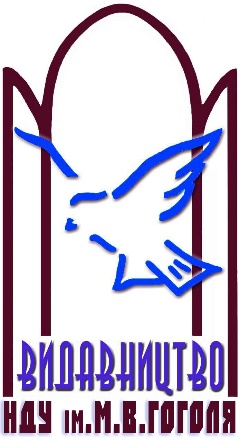 Ніжинський державний університетімені Миколи Гоголя.м. Ніжин, вул. Воздвиженська, 3А(04631)7–19–72E-mail: vidavn_ndu@ukr.netwww.ndu.edu.uaСвідоцтво суб’єкта видавничої справиДК № 2137 від 29.03.05 р.Курс: Підготовка спеціалістівНапрям підготовки, освітньо-кваліфікаційний рівеньХарактеристика навчального курсуКількість кредитів відповідних ECTS:4Модулів: 3(аудиторна робота; індивідуальна робота (ІНДЗ); самостійна робота)Змістових модулів: 2Загальна кількість годин: 120Тижневих годин: 10Семестр – 1Шифр та назва галузі знань: Гуманітарні наукиОсвітньо-кваліфікаційний рівень: бакалаврНормативнаРік підготовки: 1Семестр: 1Лекції (теоретична підготовка): 26 год.Практичні заняття: 20 год.Самостійна робота: 64Індивідуальна робота: 10Вид контролю: залікТемаКількість годин, відведених на:Кількість годин, відведених на:Кількість годин, відведених на:Кількість годин, відведених на:Кількість годин, відведених на:ТемаЛекціїСемінарські заняттяСемінарські заняттяСамостійна роботаІндивідуальна роботаЗмістовий модуль 1. Базові засади організації політичної сфери суспільстваЗмістовий модуль 1. Базові засади організації політичної сфери суспільстваЗмістовий модуль 1. Базові засади організації політичної сфери суспільстваЗмістовий модуль 1. Базові засади організації політичної сфери суспільстваЗмістовий модуль 1. Базові засади організації політичної сфери суспільстваПідготовка та захист навчального проекту(ІНДЗ)Тема 1. Політична географія як наука2488Підготовка та захист навчального проекту(ІНДЗ)Тема 2. Сучасна світо система4499Підготовка та захист навчального проекту(ІНДЗ)Тема 3. Суверенна держава на політичній карті світу288Підготовка та захист навчального проекту(ІНДЗ)Змістовий модуль 2. Політико-географічна характеристика державиЗмістовий модуль 2. Політико-географічна характеристика державиЗмістовий модуль 2. Політико-географічна характеристика державиЗмістовий модуль 2. Політико-географічна характеристика державиЗмістовий модуль 2. Політико-географічна характеристика державиПідготовка та захист навчального проекту(ІНДЗ)Тема 4. Територія держави2288Підготовка та захист навчального проекту(ІНДЗ)Тема 5. Кордони держави4288Підготовка та захист навчального проекту(ІНДЗ)Тема 6. Політико-географічне положення держави4288Підготовка та захист навчального проекту(ІНДЗ)Тема 7. Внутрішня геопро-сторова будова держави: адміні-стративно-територіальний поділ і столиця4488Підготовка та захист навчального проекту(ІНДЗ)Тема 8 Електоральна географія як напрям політичної географії.4277Підготовка та захист навчального проекту(ІНДЗ)Усього годин2620646410Модуль 1Модуль 1Модуль 1Модуль 1Модуль 1Модуль 1Модуль 1Модуль 1Модуль 2(ІНДЗ) СумаЗмістовий модуль 1Змістовий модуль 1Змістовий модуль 1Змістовий модуль 2Змістовий модуль 2Змістовий модуль 2Змістовий модуль 2Змістовий модуль 210 100Т1Т2Т3Т4Т5Т6Т7Т81210101010101414Сума балів за всі види навчальної діяльностіОцінка ECTSОцінка за національною шкалоюОцінка за національною шкалоюСума балів за всі види навчальної діяльностіОцінка ECTSдля екзамену, курсового проекту (роботи), практикидля заліку90 – 100Авідмінно  зараховано82-89Вдобре зараховано74-81Сдобре зараховано64-73Dзадовільно зараховано60-63Е задовільно зараховано35-59FXнезадовільно з можливістю повторного складанняне зараховано з можливістю повторного складання0-34Fнезадовільно з обов’язковим повторним вивченням дисциплінине зараховано з обов’язковим повторним вивченням дисципліни